СОВЕТ ДЕПУТАТОВ МУНИЦИПАЛЬНОГО ОБРАЗОВАНИЯНАДЕЖДИНСКИЙСЕЛЬСОВЕТ САРАКТАШСКОГО РАЙОНАОРЕНБУРГСКОЙ ОБЛАСТИЧЕТВЕРТОГО СОЗЫВвнеочередное сорок пятое заседания Совета депутатовмуниципального образования Надеждинский сельсоветчетвертого созываО рассмотрении проекта бюджета муниципального образования Надеждинский сельсовет Саракташского района Оренбургской области на 2024 год и на плановый период 2025 и 2026 годов»О рассмотрении проекта решения Совета депутатов Надеждинского сельсовета «Об утверждении проекта бюджета МО Надеждинский сельсовет на 2024 год и на плановый период 2025 и 2026 годов», порядка учёта предложений и участия граждан в обсуждении проекта муниципального правового акта «Об утверждении проекта бюджета МО Надеждинский сельсовет на 2024 год и на плановый период 2025 и 2026 годов» и проведения публичных слушаний по проекту решенияВ целях приведения проекта бюджета МО Надеждинский сельсовет на 2024 год и на плановый период 2025 и 2026 годов в соответствие с действующим законодательством, руководствуясь Федеральным законом от 06.10.2003 № 131-ФЗ «Об общих принципах организации местного самоуправления в Российской Федерации», Уставом Надеждинского сельсовета, Совет депутатов РЕШИЛ:1. Рассмотреть проект решения Совета депутатов Надеждинского сельсовета «Об утверждении проекта бюджета МО Надеждинский сельсовет на 2024 год и на плановый период 2025 и 2026 годов» согласно приложению № 1 к настоящему решению.2.  Утвердить порядок учета предложений и участия граждан в обсуждении проекта решения Совета депутатов Надеждинского сельсовета «Об утверждении проекта бюджета МО Надеждинский сельсовет на 2024 год и на плановый период 2025 и 2026 годов» согласно приложению № 2 к настоящему решению.3. Провести публичное слушание по проекту решения Совета депутатов Надеждинского сельсовета «Об утверждении проекта бюджета МО Надеждинский сельсовет на 2024 год и на плановый период 2025 и 2026 годов» 11 декабря 2023 года в 18-00 часов в здании ДК с.Надеждинка: Оренбургская область, Саракташский район, село Надеждинка, ул.Центральная, 57.4. Определить местом сбора предложений и замечаний всех заинтересованных лиц по проекту в здании администрации Оренбургская область, Саракташский район, село Надеждинка, ул.Центральная, 57, кабинет главы администрации и установить срок подачи замечаний и предложений по 11 декабря 2023 года.5. Создать рабочую группу по подготовке и проведению публичных слушаний по проекту решения Совета депутатов Надеждинского сельсовета   «Об утверждении проекта бюджета МО Надеждинский сельсовет на 2024 год и на плановый период 2025 и 2026 годов»  утвердить ее состав согласно приложению № 3.6. Назначить лицом, ответственным за сбор и обобщение предложений и замечаний населения по проекту бюджета МО Надеждинский сельсовет на 2024 год и на плановый период 2025 и 2026 годов  Косякову Людмилу Николаевну – специалиста сельсовета бухгалтера.7. Результаты проведенных публичных слушаний обнародовать и  разместить на официальном сайте Надеждинского сельсовета.8.  Настоящее решение вступает в силу со дня его подписания, подлежит обнародованию и размещению на официальном сайте муниципального образования Надеждинский сельсовет Саракташского района Оренбургской области  в сети интернет.9. Контроль за исполнением настоящего решения возложить на постоянную планово-бюджетною комиссию (Трушину О.А.)Председатель Совета депутатов                           ___________Н.И.АндрейчеваГлава сельсовета                                               ___________О.А.Тимко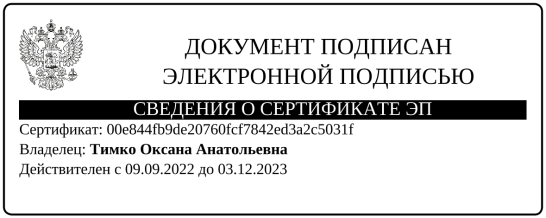 Разослано: постоянной комиссии, Управлению Министерства юстиции по Оренбургской области, прокуратуре Саракташского района,  места для обнародования, официальный сайт МО Надеждинский сельсовет, в делоПРОЕКТ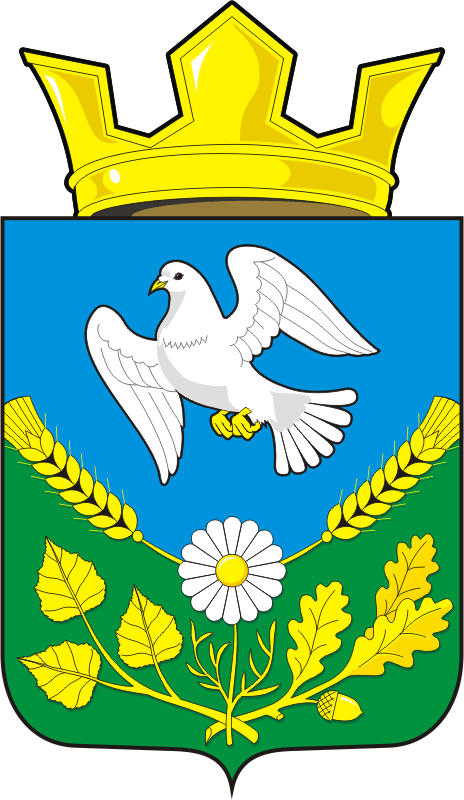 СОВЕТ ДЕПУТАТОВ МУНИЦИПАЛЬНОГО ОБРАЗОВАНИЯНАДЕЖДИНСКИЙ СЕЛЬСОВЕТ САРАКТАШСКОГО РАЙОНАОРЕНБУРГСКОЙ ОБЛАСТИЧЕТВЕРТОГО СОЗЫВАРЕШЕНИЕ_________________ заседания Совета депутатовмуниципального образования Надеждинский сельсоветчетвертого созыва_____________ 2023                                                                              № ___О проекте бюджета муниципального образования Надеждинский сельсовет Саракташского района Оренбургской области на 2024 годи на плановый период 2025 и 2026 годов 	Рассмотрев основные параметры местного бюджета на 2024 год и на плановый период 2025 и 2026 годовСовет депутатов  Р Е Ш И Л:1. Утвердить основные характеристики местного бюджета на 2024 год в размерах:1) прогнозируемый общий объем доходов – 4 460 400, 00 рублей;2) общий объем расходов 4 460 400, 00 рублей;3) прогнозируемый дефицит местного бюджета – 0 рублей;4) верхний предел муниципального долга МО Надеждинский сельсовет  на 1 января 2024 года - 0 рублей, в том числе верхний предел долга по муниципальным гарантиям – 0 рублей. 2. Утвердить основные характеристики бюджета МО Надеждинский сельсовет на 2025 и 2026 годы в размерах:1) прогнозируемый общий объем доходов на 2025 год – 4 315 600, 00 руб., на 2026 год – 4 429 700,00 руб.;2) общий объем расходов на 2025 год – 4 315 600, 00 руб., в том числе условно утвержденные расходы – 4 279 375, 00 рублей, на 2026 год – 4 429 700,00 руб., в том числе условно утвержденные расходы – 4 497 150,00 рублей;3) прогнозируемый дефицит на 2025 год – 0,00 рублей, на 2026 год – 0,00 рублей;4) верхний предел муниципального долга бюджета поселения на 1 января 2025 года –0,00 рублей, на 1 января 2026 года – 0,00 рублей, в том числе верхний предел долга по муниципальным гарантиям МО Надеждинский сельсовет на 1 января 2025 года – 0,00 рублей, на 1 января 2026 года – 0,00 рублей.3. Утвердить источники финансирования дефицита бюджета МО Надеждинский сельсовет поселения на 2024 год и на плановый период 2025 и 2026 годов согласно приложению № 1.4. Учесть поступление доходов в бюджет поселения по кодам видов доходов, подвидов доходов на 2023 год на плановый период 2024 и 2025 годов согласно приложению № 2.5. Утвердить распределение бюджетных ассигнований бюджета поселения по разделам и подразделам классификации расходов бюджета поселения на 2024 год на плановый период 2025 и 2026 годов согласно приложению № 3.6. Утвердить распределение бюджетных ассигнований бюджета поселения, целевым статьям (муниципальным программам и непрограммным направлениям деятельности), по разделам и подразделам группам и подгруппам видов расходов классификации расходов на 2024 год и на плановый период 2025 и 2026 годов согласно приложению № 4.7. Утвердить ведомственную структуру расходов бюджета поселения на 2024 год и на плановый период 2025 и 2026 годов согласно приложению № 58. Утвердить объем и распределение бюджетных ассигнований бюджета поселения по целевым статьям (муниципальным программам и непрограммным направлениям деятельности), разделам, подразделам, группам и подгруппам видов расходов классификации расходов на 2024 год и на плановый период 2025 и 2026 годов согласно приложению № 6.9. Установить следующие дополнительные основания для внесения изменений в бюджетную роспись бюджета поселения без внесения изменений в настоящее решение:перераспределение бюджетных ассигнований, предусмотренных главным распорядителем средств бюджета поселения, между направлениями расходов в пределах общего объема бюджетных ассигнований программной (непрограммной) статьи кода целевой статьи расходов, видами расходов в целях исполнения обязательств бюджета поселения;перераспределение бюджетных ассигнований, в целях обеспечения условий софинансирования получения средств из других бюджетов бюджетной системы Российской Федерации, за исключением публично-нормативных обязательств, оплаты труда и коммунальных услуг;увеличение расходов бюджета поселения на фактически поступающие в бюджет поселения средства в случае и порядке, установленным пунктом 5 статьи 242 Бюджетного кодекса Российской Федерации;перераспределение бюджетных ассигнований, предусмотренных бюджету поселения бюджетных средств, в размере, необходимом для исполнения обязательств, предусмотренных заключенными соглашениями о предоставлении межбюджетных трансфертов бюджету МО Надеждинский сельсовет и (или) нормативными правовыми актами, устанавливающими правила предоставления межбюджетных трансфертов; увеличение бюджетных ассигнований в случае поступления (выделения) субсидий, субвенций, иных межбюджетных трансфертов и безвозмездных поступлений от юридических лиц, имеющих целевое назначение, сверх объемов, утвержденных настоящим решением;перераспределение бюджетных ассигнований МО Надеждинский сельсовет бюджетных средств в целях реализации региональных проектов, направленных на достижение целей и решение задач национальных и федеральных проектов, и приоритетных проектов Оренбургской области, приоритетных проектов Саракташского района;увеличение бюджетных ассигнований МО Надеждинский сельсовет бюджетных средств сверх объемов, утвержденных настоящим решением, за счет поступающих из федерального, областного и (или) районного бюджетов межбюджетных трансфертов, не имеющих целевого характера, в целях реализации региональных проектов и (или) проектов Надеждинского совета направленных на достижение целей и решение задач национальных и федеральных проектов, приоритетных проектов и муниципальных программ МО Надеждинский сельсовет;перераспределение бюджетных ассигнований главных распорядителей бюджетных средств на финансовое обеспечение мероприятий муниципальных программ МО Надеждинский сельсовет между мероприятиями муниципальных программ сельского поселения, а также разделами (подразделами), видами расходов в целях исполнения обязательств бюджета поселения;перераспределение бюджетных ассигнований, предусмотренных на социальные выплаты гражданам, кроме публичных нормативных социальных выплат, между видами социальных выплат при образовании экономии в ходе исполнения бюджета поселения;перераспределение бюджетных ассигнований, предусмотренных МО Надеждинский сельсовет бюджетных средств по непрограммным направлениям деятельности, между разделами (подразделами), целевыми статьями, видами расходов при образовании экономии в ходе исполнения бюджета поселения;перераспределение бюджетных ассигнований на финансовое обеспечение мероприятий, связанных с предотвращением влияния ухудшения экономической ситуации на развитие отраслей экономики, с профилактикой и устранением последствий распространения коронавирусной инфекции, а также на иные цели, определенные местной администрацией;перераспределение бюджетных ассигнований между видами источников финансирования дефицита местного бюджета;увеличение (сокращение) бюджетных ассигнований в случае получения (сокращения) дотации из других бюджетов бюджетной системы Российской Федерации.10. Утвердить объем бюджетных ассигнований муниципального дорожного фонда Надеждинского сельсовета на 2024 год в сумме – 690 000 руб, на 2025 год 705 000 руб., на 2026 год 732 000 руб. 11. Утвердить общий объем бюджетных ассигнований на исполнение публичных нормативных обязательств на 2024 год в сумме – 4 460 400 руб., на 2025 год – 4 315 600, 00 руб., на 2026 год - 4 429 700, 00 руб. 12. Утвердить распределение бюджетных ассигнований на исполнение публичных нормативных обязательств на 2024 год и на плановый период 2025 и 2026 годов согласно приложению № 7.13. Утвердить распределение иных межбюджетных трансфертов, на осуществление переданных поселением в район полномочий, предоставляемых из бюджета сельского поселения в районный бюджет на 2024 год и на плановый период 2024 и 2025 годов согласно приложению № 8.14. Утвердить распределение межбюджетных трансфертов, получаемых из районного бюджета на осуществление части полномочий по решению вопросов местного значения в соответствии с заключенными соглашениями согласно приложению № 9. 15. Утвердить основные параметры первоочередных расходов местного бюджета на 2024 год согласно приложению №10.16. Установить предельный объем муниципального долга местного бюджета на 2024 год – 0,00 рублей, на 2025 год- 0,00 рублей, на 2026 год – 0,0 рублей.17. Утвердить распределение бюджетных ассигнований местного бюджета на реализацию приоритетных проектов в сельском поселении и региональных проектов, направленных на реализацию национальных и федеральных проектов, на 2024 год согласно приложению № 11.18.  Контроль за исполнением данного решения возложить на постоянную комиссию Совета депутатов местного бюджета по бюджетной, налоговой и финансовой политике, собственности и экономическим вопросам, торговле и быту (Трушина О.А.)19. Настоящее решение вступает в силу после его опубликования на официальном сайте администрации МО Надеждинскийсельсовет и распространяется на правоотношения, возникшие с 1 января 2024 года.Разослано: администрации района, постоянной комиссии, прокурору района, в делоПриложение № 2к решению Совета депутатовНадеждинского сельсовета Саракташского района   Оренбургской областиот  13.11.2023   № 118Порядок учета предложений и участия граждан в обсуждении проекта муниципального правового акта «Об утверждении проекта бюджета муниципального образования Надеждинский сельсовет Саракташского района Оренбургской области на 2024  год и на плановый период 2025 и 2026 годов»1. Настоящий Порядок регулирует вопросы внесения, учета и рассмотрения Советом депутатов муниципального образования Надеждинский сельсовет Саракташского района Оренбургской области предложений по проекту  бюджета муниципального образования  Надеждинский сельсовет Саракташского района Оренбургской области на 2024 год и на плановый период 2025 и 2026 годов2. Проект решения Совета депутатов «Об утверждении проекта бюджета муниципального образования Надеждинский сельсовет Саракташского района Оренбургской области на 2024 год и на плановый период 2025 и 2026 годов» подлежит официальному обнародованию (размещению на информационных стендах Совета депутатов и администрации муниципального образования Надеждинский сельсовет).Проект решения Совета депутатов «Об утверждении проекта бюджета муниципального образования Надеждинский сельсовет Саракташского района Оренбургской области на 2024 год и на плановый период 2025 и 2026 годов» размещается на официальном сайте муниципального образования. 3. Предложения должны быть сформулированы в виде поправок к соответствующим пунктам проекта решения Совета депутатов «Об утверждении проекта бюджета муниципального образования Надеждинский сельсовет Саракташского района Оренбургской области на 2024 год и на плановый период 2025 и 2026 годов» и сопровождаться пояснительной запиской, в которой обосновывается необходимость их принятия.4. Предложения в течение 10 дней со дня официального обнародования проекта направляются в Совет депутатов почтой по адресу: Оренбургская область, Саракташский район, с.  Надеждинка ул.Центральная, 57, а также электронной почтой nad-adm2014iakovleva.ru@yandex.ru  либо непосредственно передаются от заявителей в Совет депутатов муниципального образования  Надеждинский сельсовет.5. Предложения, поступившие депутату Совета депутатов от избирателей передаются  депутатом  в  аппарат Совета депутатов непосредственно  или  с сопроводительным письмом, направленным почтой (в электронном виде).6. Предложения, поступившие в Совет депутатов, регистрируются в день поступления и передаются в постоянную депутатскую комиссию Совета депутатов Надеждинского сельсовета для рассмотрения.7. Постоянная депутатская комиссия Совета депутатов рассматривает проект решения Совета депутатов «Об утверждении проекта бюджета муниципального образования Надеждинский сельсовет Саракташского района Оренбургской области на 2024 год и на плановый период 2025 и 2026 годов» и поступившие в соответствии с настоящим Порядком предложения не позднее 10 дней со дня официального обнародования проекта решения Совета депутатов «Об утверждении проекта бюджета муниципального образования Надеждинский сельсовет Саракташского района Оренбургской области на 2024 год и на плановый период 2025 и 2026 годов».8. Заключение депутатской комиссии Совета депутатов по проекту решения Совета депутатов «Об утверждении проекта бюджета муниципального образования Надеждинский сельсовет Саракташского района Оренбургской области на 2024 год и на плановый период 2025 и 2026 годов» и внесенных предложений к решению, одобренных и не одобренных комиссией, направляется главе муниципального образования для рассмотрения его на заседании Совета депутатов в соответствии с Регламентом Совета депутатов.Приложение 1к порядку учета предложений и участия граждан в обсуждении проекта бюджета муниципального образования Надеждинский сельсовет на 2024 год и на плановый период 2025 и 2026 годовФорма учета предложений граждан по проекту решения «Об утверждении проекта бюджета муниципального образования Надеждинский сельсовет Саракташского района Оренбургской области на 2024 год и на плановый период 2025 и 2026  годов»Приложение 2к порядку учета предложений и участия граждан в обсуждении проекта  бюджета муниципального образования Надеждинский сельсовет на 2024 год и на плановый период 2025 и 2026 годов Сведения о гражданине (группе граждан), внесшем (внесших) предложения по проекту  «Об утверждении проекта бюджета муниципального образования Надеждинский сельсовет Саракташского района Оренбургской области на 2024 год и на плановый период 2025 и 2026 годов»Подпись гражданина (граждан) Приложение № 3к решению Совета депутатовНадеждинского сельсовета Саракташского района   Оренбургской областиот  13.11.2023  № 118СОСТАВрабочей группы по организации и проведения публичных слушаний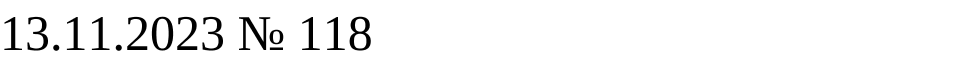 Приложение № 1 к решению Совета депутатовНадеждинского сельсовета Саракташского района Оренбургской области от  13.11.2023  № 118Председатель Совета депутатовГлава сельсовета__________Андрейчева Н.И.	___________О.А.Тимко№п/пИнициатор внесения предложенияДата внесенияГлава, статья, часть, пункт, абзацТекст УставаТекст поправкиТекст Устава с внесенной поправкойПримечание№п/пФамилия, имя, отчество Домашний адрес, телефонДокумент, удостоверяющий личностьМесто работы (учебы)Тимко Оксана Анатольевна- председатель рабочей группы, глава муниципального образованияЯковлева Юлия Леонтьевна-заместитель председателя рабочей группы, специалист сельсоветаЧлены рабочей группы:Члены рабочей группы:Андрейчева Надежда Ивановна- председатель Совета депутатовПерегудов Михаил Николаевич- председатель постоянной комиссии по социально-экономическим вопросамТрушина Ольга Алексеевна- председатель постоянной планово-бюджетной комиссии